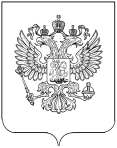 РОССТАТТЕРРИТОРИАЛЬНЫЙ ОРГАН ФЕДЕРАЛЬНОЙ СЛУЖБЫ ГОСУДАРСТВЕННОЙ СТАТИСТИКИ ПО РЕСПУБЛИКЕ ДАГЕСТАН(Дагестанстат)ПРЕСС-РЕЛИЗДень энергетикаЕсть такая профессияРодину освещатьДень энергетика – профессиональный праздник тех День энергетика – один из самых давних профессиональных праздников, впервые установленный в СССР еще в 1966 году – уже почти 55 лет отмечают в один и тот же день – 22 декабря. Тогда было принято постановление «О плане электрификации России». Это день признания заслуг работников энергетической промышленности в экономическом развитии, в совершенствовании и поддержании повседневной жизни населения.Среди ведущих отраслей промышленного производства Республики Дагестан особое место занимает энергетика. Электроэнергетика является той отраслью, которая создает условия для устойчивого и динамичного развития других отраслей экономики, формируя при этом и ценообразование.Объем отгруженных товаров собственного производства, выполненных работ и услуг собственными силами за 2019 год по Республике Дагестан составил 67762,1 млн. рублей, из него 19706,8 млн. рублей приходится на вид экономической деятельности «обеспечение электрической энергией и паром; кондиционирование воздуха» (или 29,1%).По структуре промышленного производства «производство, передача и распределение электроэнергии» занимает 90,0% от вида экономической деятельности «обеспечение электрической энергией, газом и паром; кондиционирование воздуха», что на 0,7 процентных пункта меньше показателя за 2018 год (соответственно, на 2,8% меньше, чем в 2017 году, на 0,5% меньше, чем в 2016 году). Индекс промышленного производства в целом по республике составил 92,4%, по энергетике 86,7%.В общем объеме оборота отгруженной продукции по всем видам экономической деятельности по полному кругу предприятий удельный вес вида экономической деятельности «производство, передача и распространение электрической энергии» снизился с 6,1% в 2016 году до 3,6% в 2019 году.За 2019 год предприятиями энергетики республики выработано 4117,6 млн. кВт. ч. электроэнергии, из них 4062,9 млн. кВт. ч. произведенная гидроэлектростанциями и 53,4 млн. кВт. ч. – тепловыми электростанциями.Динамика производства электроэнергии по Республике ДагестанТабл. № 3Республика Дагестан занимает 1 место среди субъектов СКФО по объему потребления электроэнергии населением, хотя вклад Дагестана в экономику СКФО в общем объеме основных макроэкономических показателей является вторым по величине после Ставропольского края.Динамика потребления электроэнергии населением по СКФОЭлектроэнергетика – одно из перспективных направлений развития Дагестана. В республике практически нет ископаемого минерального сырья, в этих условиях главное наше богатство – горные реки. По современным оценкам, гидропотенциал рек Дагестана составляет около 53 млрд. кВт/год, но и он используется пока всего на 13 процентов.У нашей республики есть шанс на смену статуса – из дотационного субъекта РФ стать регионом – донором. В Дагестане построены уже 16 ГЭС различной мощности, из которых самая маленькая мощность 270 кВт и самая большая - один миллион, но потенциал гидроэнергетики в нашей республике освоен незначительно, у него еще большие резервы и возможности, и их использование – это стратегическое направление.2016201720182019Электроэнергия, млн. киловатт-часов6157,54236,84784,84117,6в том числе:электроэнергия, произведеннаягидроэлектростанциями6107,74184,44729,04062,9электроэнергия, произведеннаятепловыми электростанциями49,852,455,853,42016г2017г2018г2019гЗанимаемое место в СКФО в 2019гСКФО29,829,521,424,5-Республика Дагестан40,741,743,038,11Республика Ингушетия40,031,336,825,57Кабардино-Балкарская Республика25,425,325,525,65Карачаево–Черкесская Республика22,622,921,922,96Республика Северная Осетия–Алания35,534,334,936,44Чеченская Республика38,537,733,234,83Ставропольский край20,20,620,722,52